公开询价邀请函广州市白云工商技师学院成立于1989年，坐落于广州市白云区。交通便利，环境优美，毗邻广清高速。学校2002年成为国家级重点高级技工学校，2005年升格为技师学院。根据需要，对新建酒店实训中心冷藏设备采购进行公开询价，欢迎国内合格参与人参与。一、项目说明项目编号：B20220502项目名称：新建酒店实训中心冷藏设备采购数量及主要技术要求:详见《公开询价货物一览表》。参与人资格标准：参与人应具有独立法人资格的生产厂商或授权经销商。参与人应具有合法有效的营业执照，经营范围应包括冰箱、制冰机等资质。参与人应具有提供冷藏设备和服务的资格及能力，具备相应的维护能力。报价响应文件递交方式：密封报价，按规定时间送达或邮寄。报价响应文件递交截止时间：2022年06月09日下午16:00前（以参与人快递寄出时间为准，邮寄时应提前告知）。报价响应文件递交地点：广东省广州市白云区江高镇田南路13号。联系人：余彩虹；联系电话：13719285146参加本项目的参与人如对公开询价邀请函列示内容存有疑问的，请在报价响应文件递交截止之日前，将问题以书面形式（有效签署的原件并加盖公章）提交至学校业务对接人，联系人：余彩虹，电话：13719285146。采购人不对超时提交及未加盖公章的质疑文件进行回复。本项目最终成交结果会在中教集团后勤贤知平台“中标信息公示”板块公示，网址：www.ceghqxz.com。参加本项目的参与人如对采购过程和成交结果有异议的，请以书面形式（有效签署的原件并加盖公章），并附有相关的证据材料，提交至集团内控部。投诉受理部门：中教集团内控部，投诉电话： 0791-88106510 /0791-88102608二、参与人须知所有货物均以人民币报价；报价响应文件必须用A4幅面纸张打印，须由参与人填写并加盖公章；报价响应文件用不退色墨水书写或打印，因字迹潦草或表达不清所引起的后果由参与人自负；报价响应文件及所有相关资料需同时进行密封处理，并在密封处加盖公章，未做密封处理及未加盖公章的视为无效报价；一个参与人只能提交一个报价响应文件，本项目不接受联合体报价。三、售后服务要求免费保修期:不少于12个月应急维修时间安排：培训计划及人员安排：维修地点、地址、联系电话及联系人员：维修服务收费标准：主要零配件及易耗品价格：制造商的技术支持。四、确定成交参与人标准及原则：本项目为自有资金而非财政性资金采购，采购人按企业内部规定的标准进行评定 。参与人所投物品符合需求、质量和服务等的要求,经过磋商所报价格为合理价格的参与人为成交参与人。最低报价不作为成交的保证。广州市白云工商技师学院2022年05月27日公开询价货物一览表注：本项目采用“公开询价”方式进行，《公开询价货物一览表》中所描述的“设备名称”、“规格型号（技术参数）”等信息均为采购人根据自身需求提供的参考数据，除采购人特殊要求外，参与人可根据以上信息在满足采购人要求基础上提供优化方案及所匹配产品，采购人将优先选择性价比高且符合要求的产品。参与人所投商品需要提供品牌、规格型号等真实详细信息，禁止复制采购人所提供的参考参数。参与人所投商品报价应包含税费、运输费、搬运费、整体实施、安装调试费、售后服务等一切费用。付款方式为设备到货初验合格后二十个工作日内支付合同金额50%，验收合格后二十个工作日内支付合同金额45%，余款5%作为质保金在验收合格日算起一年后经二次验收合格后退还（乙方须提供申请退还质保金函）。广州市白云工商技师学院关于新建酒店实训中心冷藏设备采购项目报价响应文件参与人名称（公司全称）：XXXX参与人授权代表：XXXX此封面应作为报价响应文件封面1、询价响应函致：广州市白云工商技师学院    根据贵学校编号为         项目名称为       的公开询价邀请，本签字代表         （全名、职务）正式授权并代表我方              （参与人公司名称）提交下述文件。(1) 报价一览表 (2) 参与人资质证明据此函，签字代表宣布同意如下：    1.所附详细报价表中规定的应提供和交付的货物及服务报价总价（国内现场交货价）为人民币             ，即             （中文表述），交货期为       天 。2.同意参加本项目的报价，并已详细审查全部公开询价文件，包括修改文件（如有的话）和有关附件，将自行承担因对全部询价文件理解不正确或误解而产生的相应后果。    3.保证遵守公开询价文件的全部规定，所提交的材料中所含的信息均为真实、准确、完整，且不具有任何误导性。    4.同意按公开询价文件的规定履行合同责任和义务。5.同意提供按照贵方可能要求的与其公开询价有关的一切数据或资料6.完全了解本项目是贵方自有资金而非财政性资金组织的采购，并接受贵方按企业内部规定的标准进行的评定，以及完全理解贵方不一定要接受最低的报价作为成交价。参与人（公司全称并加盖公章）：                       参与人授权代表签字：                 电  话：                  （手机号码）日  期：     年    月    日2、报价一览表参与人：（公司全称并加盖公章）                   项目编号：货币单位：注：1.如果按单价计算的结果与总价不一致,以单价为准修正总价。2.如果不提供详细参数和报价将视为没有实质性响应公开询价文件。参与人授权代表（签字或盖章）：日         期：3、参与人资质材料参与人需要提供以下材料：营业执照复印件授权经销商或代理商证明材料复印件质保期和售后服务承诺书（参与人自行起草）以上材料复印件须加盖参与人公司公章，并与报价一览表一同密封序号设备名称规格型号（技术参数）单位数量单价（元）总价（元）是否提供样品备注1速冻冰箱尺寸：810*920*1950mm全不锈钢外壳和内胆； 速冻柜专用控制器；控制器四种模式（速冷藏、速冷藏加硬、速冷冻、速冷冻加硬）可选择； 采用环保聚氨酯发泡保温； 门框发热丝可拆卸跟换；内箱圆弧设计，易于清洁； 制冷方式为定频风冷无霜型，优质蒸发器冷风循环好；温度：10 ℃~-45℃，功率：3匹，220V；内设L型支架，可放12-15个烤盘（40*60cm)。台6否图片仅供参考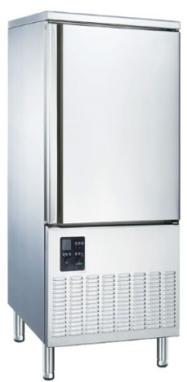 2雪柜（工作台）尺寸：1800*600*800mm不锈钢外壳和内胆； 轻触式智能控制面板； 采用环保聚氨酯发泡保温； 重力脚可调节； 带回弹门； 黑色内嵌拉手；制冷方式为直冷；温度：0℃~10℃，220V； 可拆卸门封；台10否图片仅供参考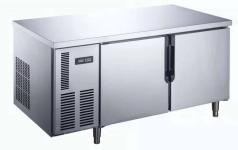 3制冰机尺寸：556*435*810mm制冰量：不少于80kg/24h；储冰量：不少于18kg；不少于5*10=50冰格；制冷方式：风冷；冰盘采用纯铜镀镍工艺，导冷效果好，冰块更加晶莹剔透；采用环保聚氨酯发泡保温；台1否图片仅供参考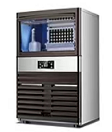 4冷冻冰箱尺寸：1220*850*2000mm不锈钢外壳和内胆； 轻触式智能控制面板； 采用环保聚氨酯发泡保温； 门框发热丝可拆卸更换； 内箱圆弧设计，易于清洁； 热氟除霜，除冰快、节能、省电、安全；制冷方式为定频风冷无霜型，优质蒸发器冷风循环好； 双温度，10℃~-25℃；220V内设L型支架，可放40*60cm烤盘26-32个；台7否图片仅供参考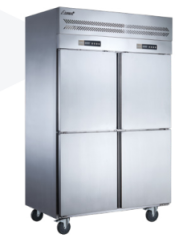 5制冰机尺寸：690*620*990mm制冰量：不少于180kg/24h；储冰量：不少于120kg；不少于13*14=182颗冰格（180公斤）；制冷方式：风冷；冰盘采用纯铜镀镍工艺，导冷效果好，冰块更加晶莹剔透；采用环保聚氨酯发泡保温；台1否图片仅供参考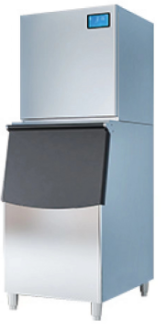 序号设备名称规格型号（技术参数）单位数量单价（元）总价（元）是否提供样品备注1否2否3否4否5否6否7否8否